В соответствии с Федеральным законом от 01.05.2019 N 71-ФЗ «О внесении изменений в Федеральный закон «О контрактной системе в сфере закупок товаров, работ, услуг для обеспечения государственных и муниципальных нужд»,АДМИНИСТРАЦИЯ ГОРОДА КУЗНЕЦКА ПОСТАНОВЛЯЕТ:1. Внести следующие изменения в постановление администрации города Кузнецка от 09.11.2016 № 1913 «Об утверждении Порядка формирования, утверждения и ведения плана-графика закупок товаров, работ, услуг для обеспечения муниципальных нужд города Кузнецка» (далее – Постановление):1.1. Пункт 13 приложения к Постановлению изложить в следующей редакции:«12. Внесение изменений в план-график закупок по каждому объекту закупки может осуществляться не позднее чем за один день до дня размещения в единой информационной системе извещения об осуществлении соответствующей закупки или направления приглашения принять участие в определении поставщика (подрядчика, исполнителя) закрытым способом либо в случае заключения контракта с единственным поставщиком (подрядчиком, исполнителем) в соответствии с частью 1 статьи 93 Федерального закона - не позднее чем за один день до дня заключения контракта.». 1.2. Пункты 14, 14(1) и 14(2) признать утратившими силу.2. Настоящее постановление подлежит официальному опубликованию и вступает в силу на следующий день после официального опубликования.И.о.Главы администрации города Кузнецка                                 В.Е. ТрошинАДМИНИСТРАЦИЯ ГОРОДА КУЗНЕЦКА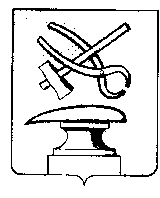 АДМИНИСТРАЦИЯ ГОРОДА КУЗНЕЦКААДМИНИСТРАЦИЯ ГОРОДА КУЗНЕЦКААДМИНИСТРАЦИЯ ГОРОДА КУЗНЕЦКААДМИНИСТРАЦИЯ ГОРОДА КУЗНЕЦКААДМИНИСТРАЦИЯ ГОРОДА КУЗНЕЦКАПЕНЗЕНСКОЙ ОБЛАСТИПЕНЗЕНСКОЙ ОБЛАСТИПЕНЗЕНСКОЙ ОБЛАСТИПЕНЗЕНСКОЙ ОБЛАСТИПЕНЗЕНСКОЙ ОБЛАСТИПЕНЗЕНСКОЙ ОБЛАСТИПОСТАНОВЛЕНИЕПОСТАНОВЛЕНИЕПОСТАНОВЛЕНИЕПОСТАНОВЛЕНИЕПОСТАНОВЛЕНИЕПОСТАНОВЛЕНИЕот  11.09.2019№1319г. Кузнецкг. Кузнецкг. Кузнецкг. Кузнецкг. Кузнецкг. КузнецкО внесении изменений в постановление администрации города Кузнецка от 09.11.2016 № 1913 «Об утверждении Порядка формирования, утверждения и ведения плана-графика закупок товаров, работ, услуг для обеспечения муниципальных нужд города Кузнецка»О внесении изменений в постановление администрации города Кузнецка от 09.11.2016 № 1913 «Об утверждении Порядка формирования, утверждения и ведения плана-графика закупок товаров, работ, услуг для обеспечения муниципальных нужд города Кузнецка»О внесении изменений в постановление администрации города Кузнецка от 09.11.2016 № 1913 «Об утверждении Порядка формирования, утверждения и ведения плана-графика закупок товаров, работ, услуг для обеспечения муниципальных нужд города Кузнецка»О внесении изменений в постановление администрации города Кузнецка от 09.11.2016 № 1913 «Об утверждении Порядка формирования, утверждения и ведения плана-графика закупок товаров, работ, услуг для обеспечения муниципальных нужд города Кузнецка»О внесении изменений в постановление администрации города Кузнецка от 09.11.2016 № 1913 «Об утверждении Порядка формирования, утверждения и ведения плана-графика закупок товаров, работ, услуг для обеспечения муниципальных нужд города Кузнецка»О внесении изменений в постановление администрации города Кузнецка от 09.11.2016 № 1913 «Об утверждении Порядка формирования, утверждения и ведения плана-графика закупок товаров, работ, услуг для обеспечения муниципальных нужд города Кузнецка»